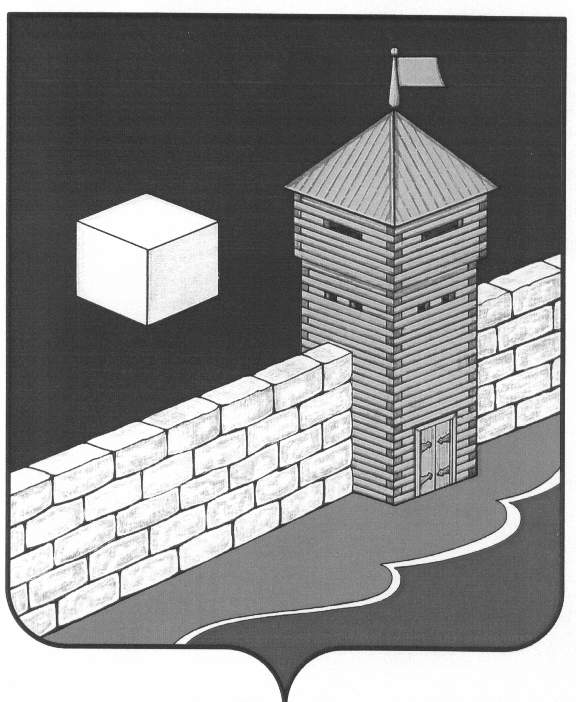 АДМИНИСТРАЦИЯ ЕТКУЛЬСКОГО МУНИЦИПАЛЬНОГО РАЙОНА   ПОСТАНОВЛЕНИЕ__09.07.2012_____    N _554__В целях обеспечения реализации конституционных прав граждан и юридических лиц на обращение в органы местного самоуправления, создания нормативно-правовой базы Еткульского муниципального района, обеспечивающей повышение качества муниципальных услуг, руководствуясь Федеральными законами от 06.10.2003 г. № 131-ФЗ «Об общих принципах организации местного самоуправления в Российской Федерации», от 27.07.2010 г. № 210-ФЗ «Об организации и предоставления государственных и муниципальных услуг», постановлением администрации Еткульского муниципального района от 02.02.2011 г. № 43 «О Порядке разработки и утверждения административных регламентов предоставления муниципальных услуг», Уставом Еткульского муниципального района,  Администрация Еткульского муниципального района ПОСТАНОВЛЯЕТ:Утвердить Административный регламент предоставления муниципальной услуги «Организация по требованию населения общественных экологических экспертиз».Разместить настоящее постановление на сайте администрации Еткульского муниципального района.Отделу охраны окружающей среды администрации Еткульского муниципального района организовать реализацию Административного регламента предоставления муниципальной услуги «Организация по требованию населения общественных экологических экспертиз».Глава Еткульского муниципального района                                                      В.Н. ГоловчинскиУтвержденоПостановлением администрацииЕткульского муниципального района_____09.07.2012_________ № ___554___Административный регламент предоставления муниципальной услуги «Организация по требованию населения общественных экологических экспертиз»..1. Общие положения1.1 Административный регламент по предоставлению муниципальной услуги «Организация по требованию населения общественных экологических экспертиз» на территории Еткульского муниципального района (далее – муниципальная услуга) разработан в целях повышения качества и доступности предоставления муниципальной услуги, определяет порядок, сроки и последовательность административных действий (административных процедур) при предоставлении муниципальной услуги.1.2. Заявители – общественные организации (объединения), зарегистрированные в порядке, установленном законодательством Российской Федерации, основным направлением деятельности которых в соответствии с их уставами является охрана окружающей среды, обратившиеся в орган местного самоуправления с заявлением о проведении общественной экологической экспертизы, выраженном в письменной форме (далее – заявители). 1.3. Для получения информации по вопросам предоставления муниципальной услуги заявитель обращается в отдел  охраны окружающей среды  администрации Еткульского муниципального района (далее – уполномоченный орган) лично или по телефону, в письменном виде или в электронной форме.1.4. Информация о местонахождении и режиме работы уполномоченного органа расположена  по адресу: 456560, с. Еткуль, ул. Ленина, д. 34, кабинет № 21.График работы уполномоченного органа:понедельник – пятница с 8-00 до 17-00 часов,перерыв на обед с 12-00 до 13-00 часов.Справочные телефоны:тел./факс 8(35145) 2-12-53. Адрес электронной почты: etkul_ecolog@mail.ruПри ответах на телефонные звонки и устные обращения граждан, общественных организаций (объединений) должностные лица подробно и в вежливой (корректной) форме информируют обратившихся по вопросам предоставления муниципальной услуги (хода её исполнения). Ответ на телефонный звонок должен начинаться с информации о наименовании уполномоченного органа, фамилии, имени, отчества и должности должностного лица, принявшего телефонный звонок.При консультировании заявителей по письменным обращениям ответ на обращение направляется почтой в адрес заявителя в срок, не превышающий 30 дней со дня регистрации письменного обращения.При невозможности должностного  лица, принявшего звонок, самостоятельно ответить на поставленный вопрос, телефонный звонок должен быть переадресован (передан) должностному лицу, обладающему информацией по поставленному вопросу, или обратившемуся гражданину должен быть сообщен телефонный номер, по которому можно получить необходимую информацию.1.5. Административный регламент по предоставлению муниципальной услуги «Организация по требованию населения общественных экологических экспертиз» на территории Еткульского муниципального района разработан на основании:    1) Конституции Российской Федерации;2) Федерального закона от 10.01.2002г. №7-ФЗ «Об охране окружающей среды»;              	 3) Федерального закона от 23.11.1995г. №174-ФЗ «Об экологической экспертизе»;           4) Федерального закона от 02.05.2006г.№59-ФЗ «О порядке рассмотрения обращений граждан Российской Федерации»;5) Федерального закона от 06.10.2003г.№131-ФЗ «Об общих принципах организации местного самоуправления в Российской Федерации»;6) Устава муниципального образования Еткульского муниципального района;7) Иных нормативно-правовых актов Российской Федерации, Челябинской области и Еткульского района.2. Стандарт предоставления муниципальной услуги3. Описание административных процедур3.1. Состав административных процедурПредоставление муниципальной услуги включает в себя следующие административные процедуры:- прием на регистрацию заявления о проведении общественной экологической экспертизы и прилагающихся к нему документов;- рассмотрение документов и принятие решения о регистрации заявления о проведении общественной экологической экспертизы либо об отказе в регистрации; - оформление свидетельства о регистрации заявления о проведении общественной экологической экспертизы  либо извещения об отказе в регистрации заявления;- выдача свидетельства о регистрации (извещения об отказе в  регистрации) заявления о проведении общественной экологической экспертизы.Описание последовательности действий при предоставлении муниципальной услуги приведено на Блок-схеме (приложение № 1 к Регламенту).Порядок выполнения административных процедур 3.2.1. Прием на регистрацию заявления о проведении общественной экологической экспертизы и прилагающихся к нему документов.Основанием для начала процедуры предоставления муниципальной услуги является обращение заявителя в уполномоченный орган с комплектом документов, предусмотренных п. 2.6. регламента.Документы подаются:- лично в уполномоченный орган;- почтовым отправлением в адрес администрации Еткульского муниципального района.Прием документов осуществляется специалистом, ответственным за прием документов в уполномоченном органе. Если заявитель лично обращается в уполномоченный орган с заявлением, то специалист, ответственный за прием документов, проверяет наличие всех необходимых документов, согласно требованиям п. 2.6. настоящего регламента, а также определяет соответствие представленных документов требованиям, установленным п. 2.7 настоящего регламента, удостоверяясь, что:- документы в установленных законодательством случаях нотариально удостоверены, скреплены печатями, имеют надлежащие подписи должностных лиц;- тексты документов написаны разборчиво;- в документах нет подчисток, приписок, серьезных повреждений, зачеркнутых слов и иных не оговоренных в них исправлений, наличие которых не позволяет однозначно истолковать содержание документов;- документы не исполнены карандашом.Если представленные копии документов нотариально не заверены, данный специалист, сличив копии документов с их подлинными экземплярами, выполняет на копиях надпись об их соответствии подлинным экземплярам, заверяет своей подписью с указанием фамилии и инициалов и предлагает заявителю заверить надпись своей подписью.При выявлении оснований для отказа в приеме документов, предусмотренных п. 2.7 административного регламента, специалист, ответственный за прием документов, уведомляет заявителя о наличии препятствий для регистрации заявления о проведении общественной экологической экспертизы, объясняет содержание выявленных недостатков в представленных документах и предлагает принять меры по их устранению. Специалист, ответственный за прием документов, формирует перечень выявленных препятствий для регистрации заявления о проведении общественной экологической экспертизы по форме, указанной в приложении № 5 к настоящему регламенту, в 2 экземплярах и передает его заявителю для подписания. Первый экземпляр перечня остается у заявителя, второй передается специалисту.Если препятствий для приёма документов нет, специалист, ответственный за прием документов, вносит в книгу учета входящих документов уполномоченного органа запись о приеме документов, где фиксируется:- порядковый номер записи;- дату приема;- данные о заявителе; - цель обращения заявителя;- общее количество документов и общее число листов в документах.Специалист, ответственный за прием документов, оформляет расписку о приеме документов по форме, указанной в приложении № 4 к настоящему регламенту, в 2 экземплярах. В расписке указываются:- дата представления документов;- перечень документов с указанием их наименования, реквизитов;- количество листов в каждом экземпляре документа;- порядковый номер записи в книге учета входящих документов;- отметка о соответствии или несоответствии представленных документов установленным требованиям, в том числе отметка об отсутствии всех необходимых для регистрации документов;- максимальный срок окончания регистрации заявления о проведении общественной экологической экспертизы в случае, если не будет выявлено оснований для отказа в регистрации заявления;- фамилия, инициалы и подпись специалиста, принявшего документы.Специалист, ответственный за прием документов, передает заявителю первый экземпляр расписки, а второй прикладывает к пакету документов, остающихся в уполномоченном органе.Если заявление о проведении общественной экологической экспертизы поступает в уполномоченный орган по почте, то специалист, ответственный за прием документов, определяет соответствие представленных документов установленным требованиям. При установлении фактов несоответствия представленных документов требованиям, указанным в пункте 2.7 настоящего регламента, специалист формирует  перечень выявленных препятствий для приема документов на регистрацию заявления по форме, указанной в приложении № 5 к данному регламенту,  в 2 экземплярах. При этом запись в книгу учета входящих документов о приеме документов не вносится. Первый экземпляр перечня прикладывается к представленным на регистрацию документам, и весь пакет документов отправляется заявителю  по адресу, указанному на конверте. Второй экземпляр перечня хранится в уполномоченном органе. При отсутствии оснований для отказа в приеме документов, указанных в пункте 2.7 настоящего регламента, специалист, ответственный за прием документов делает  запись о приеме документов в книгу учета входящих документов, оформляет расписку о приеме документов по установленной форме в 2 экземплярах. Один экземпляр расписки прикладывается к пакету документов, остающихся в уполномоченном органе, другой экземпляр направляется в адрес заявителя по почте, либо по электронной почте, либо по факсу.Максимальный срок исполнения процедуры – один день с момента поступления заявления в отдел для регистрации. Результатом административной процедуры является прием заявления на регистрацию с выдачей расписки о приеме документов и внесением записи в журнал регистрации входящих документов отдела, либо отказ в приеме документов на регистрацию заявления о проведении общественной экспертизы с перечнем выявленных препятствий.3.2.2. Рассмотрение документов и принятие решения о регистрации заявления о проведении общественной экологической экспертизы либо об отказе в регистрации заявления.Основанием для начала административной процедуры является определение руководителем уполномоченного органа должностного лица, ответственного за ее выполнение, (далее – специалист) и передача пакета документов специалисту на исполнение. Специалист проверяет наличие всех необходимых документов, согласно требованиям п. 2.6. настоящего регламента, а также определяет соответствие представленных документов установленным требованиям. При этом определяется, имеются ли основания для отказа в регистрации заявления о проведении общественной экологической экспертизы, указанные в пункте 2.8 настоящего регламента. По результатам рассмотрения документов специалист информирует руководителя уполномоченного органа о наличии (отсутствии) оснований для отказа в регистрации заявления о проведении общественной экологической экспертизы. Если оснований для отказа в регистрации заявления нет, то руководитель уполномоченного органа принимает решение о регистрации заявления о проведении общественной экологической экспертизы. Если основания для отказа в регистрации заявления имеются, то руководитель уполномоченного органа принимает решение об отказе в регистрации заявления о проведении общественной экологической экспертизы. О своем решении руководитель уполномоченного органа информирует специалиста и дает ему распоряжение по оформлению свидетельства о регистрации заявления о проведении общественной экологической экспертизы  либо извещения об отказе в регистрации заявления.	Максимальный срок исполнения процедуры – 3 дня с момента подачи заявления для регистрации. 	Результатом административной процедуры является принятое решение о регистрации (отказе в регистрации) заявления о проведении общественной экологической экспертизы.3.2.3. Оформление свидетельства о регистрации заявления о проведении общественной экологической экспертизы  либо извещения об отказе в регистрации заявления.Основанием для начала административной процедуры является получение специалистом от руководителя уполномоченного органа устного распоряжения по оформлению свидетельства о регистрации заявления о проведении общественной экологической экспертизы  либо извещения об отказе в регистрации заявления. Специалист производит оформление свидетельства о регистрации заявления о проведении общественной экологической экспертизы на официальном бланке администрации Еткульского муниципального района, используемом для издания постановлений и распоряжений, по форме, указанной в приложении № 2 к настоящему регламенту,  либо извещения об отказе в регистрации заявления на бланке письма администрации Еткульского муниципального района по форме, указанной в приложении № 3 к настоящему регламенту. При одновременном поступлении в уполномоченный орган заявлений о проведении общественной экологической экспертизы одного объекта экологической экспертизы от двух и более общественных организаций (объединений), по которым руководителем уполномоченного органа принято решение о  регистрации заявлений, специалист согласовывает с руководителями данных общественных организаций (объединений), либо с их уполномоченными представителями, имеющими доверенность установленного законодательством образца на представление интересов общественных организаций (объединений) (далее – уполномоченные представители), возможность создания единой экспертной комиссии по проведению общественной экологической экспертизы. При этом с руководителями (уполномоченными представителями) обсуждается и согласовывается состав единой экспертной комиссии и срок проведения общественной экологической экспертизы. Если руководители (уполномоченные представители) общественных организаций (объединений) не возражают против создания единой экспертной комиссии и соглашаются с её составом и сроком проведения экспертизы, то своё согласие они должны подтвердить письменно (в свободной форме) в течение 1 суток после получения уведомления от специалиста (в устной или письменной форме) о создании единой экспертной комиссии по проведению общественной экологической экспертизы. При получении письменных согласий от руководителей (уполномоченных представителей) общественных организаций (объединений), специалист оформляет одно (общее) свидетельство о регистрации заявлений общественных организаций (объединений) об организации общественной экологической экспертизы. При этом в свидетельство вносится наименование всех общественных организаций (объединений), подавших заявления о проведении общественной экспертизы по данному объекту экологической экспертизы, по которым было принято решение о регистрации заявлений, а также указывается согласованный состав единой экспертной комиссии и согласованный срок проведения экологической экспертизы.Если руководители (уполномоченные представители) общественных организаций (объединений) не согласны с созданием единой экспертной комиссии или не могут прийти к соглашению по сроку проведения экспертизы и составу экспертной комиссии в течение 1 суток, либо нет возможности в данный срок получить от них письменного согласия о создании единой экспертной комиссии, то специалист оформляет отдельные свидетельства о регистрации заявлений каждой общественной организации (объединения).Оформленное свидетельство о регистрации (извещение об отказе в регистрации) заявления о проведении общественной экологической экспертизы  направляется в установленном порядке руководителю уполномоченного органа на подпись. Руководитель уполномоченного органа подписывает свидетельство о регистрации (извещение об отказе в регистрации) заявления о проведении общественной экологической экспертизы и возвращает его специалисту для передачи заявителю.Максимальный срок исполнения процедуры – 2 дня.Результатом административной процедуры является оформленное свидетельство о регистрации заявления о проведении общественной экологической экспертизы или извещение об отказе в регистрации.Выдача свидетельства о регистрации (извещения об отказе в  регистрации) заявления о проведении общественной экологической экспертизы.Основанием для начала административной процедуры является получение специалистом от руководителя уполномоченного органа подписанного свидетельства о регистрации (извещение об отказе в регистрации) заявления о проведении общественной экологической экспертизы. Специалист, получив от руководителя уполномоченного органа свидетельство о регистрации заявления о проведении общественной экологической экспертизы, производит его регистрацию в журнале учета свидетельств о регистрации заявлений о проведении общественной экологической экспертизы. При этом в журнал заносятся следующие сведения:-  номер свидетельства;- дата выдачи свидетельства (регистрации заявления о проведении общественной экологической экспертизы);- наименование общественной(ых) организации(ий), объединения(ий), проводящей(их) общественную экологическую экспертизу;- наименование объекта общественной экологической экспертизы, его место нахождения;- состав экспертной комиссии;- срок проведения общественной экспертизы (начало, окончание).Специалист, получив от руководителя уполномоченного органа извещение об отказе в регистрации заявления о проведении общественной экологической экспертизы, производит его в журнале регистрации исходящих документов уполномоченного органа. Зарегистрированное в установленном порядке свидетельство о регистрации (извещения об отказе в регистрации) заявления о проведении общественной экологической экспертизы копируется. Подлинник свидетельства о регистрации заявления о проведении общественной экологической экспертизы направляется по почте в адрес заявителя с внесением отметки об отправке в журнал учета свидетельств о регистрации заявления о проведении общественной экологической экспертизы. При получении свидетельства о регистрации заявления, руководитель (уполномоченный представитель) общественной организации (объединения) расписывается в журнале с указанием даты получения документа, фамилии, имени, отчества. Подлинник извещения об отказе в регистрации заявления о проведении общественной экологической экспертизы высылается по почте в адрес заявителя, либо передается руководителю (уполномоченному представителю) общественной организации (объединения) лично в уполномоченном органе (если заявитель  определил такую форму получения документа), о чем заявитель делается соответствующую отметку на подлиннике и копии извещения об отказе в регистрации заявления. Если свидетельство о регистрации (извещение об отказе в регистрации) заявления о проведении общественной экологической экспертизы отправляется заявителю почтовым отправлением, то при наличии технической возможности специалист должен продублировать отправку документов по электронной почте или факсу, указанным в  заявлении.Копия свидетельства о регистрации (извещения об отказе в регистрации) заявления о проведении общественной экологической экспертизы остается в уполномоченном органе и хранится в специальной папке вместе с заявлением  и прилагающимися к нему документами. Максимальный срок исполнения процедуры – 1 день. Результатом административной процедуры является выдача (направление) заявителю свидетельства  о регистрации (извещения об отказе в регистрации) заявления о проведении общественной экологической экспертизы.Фиксацией результата исполнения административной процедуры является отметка специалиста уполномоченного органа об отправке (либо заявителя о получения документа) в журнале учета свидетельств о регистрации заявления о проведении общественной экологической экспертизы или регистрация извещения об отказе в регистрации заявления о проведении общественной экологической экспертизы в журнале регистрации исходящих документов. 4. Формы контроля за исполнением административного регламента4.1. Текущий контроль за соблюдением последовательности выполнения действий, определенных административными процедурами по предоставлению муниципальной услуги, осуществляется руководителем уполномоченного органа. 4.2. Ответственность специалиста, предоставляющего муниципальную услугу, закрепляется в его должностной инструкции.4.3. Контроль за полнотой и качеством предоставления муниципальной услуги включает в себя проведение проверок, выявление и устранение нарушений прав заявителей, рассмотрение, принятие решений и подготовку ответов на обращения заявителей, содержащих жалобы на решения, действия (бездействие) должностных лиц.4.4. По результатам проведенных проверок в случае выявления нарушений прав заявителей осуществляется привлечение виновных лиц к ответственности в соответствии с законодательством.5. Порядок обжалования действий (бездействия) должностного лица, а также принимаемого им решения при предоставлении муниципальной услуги5.1. Заявители имеют право на обжалование действий или бездействия должностных лиц уполномоченного органа в досудебном и судебном порядке.5.2. Порядок подачи и рассмотрения претензииВ досудебном порядке в случае несогласия с решением или действием (бездействием) должностных лиц органа местного самоуправления в связи с предоставлением муниципальной услуги заявитель имеет право направить претензию непосредственно в уполномоченный орган либо главе Еткульского муниципального района по адресу: 456560, с. Еткуль, ул. Ленина, д.34.Претензия на решения или действия (бездействие) должностных лиц может быть направлена в письменной или электронной форме, а также на официальный сайт администрации Еткульского муниципального района.5.3. Заявитель может обратиться с претензией в случае:а) необоснованного отказа в предоставлении муниципальной услуги или ее результата, б) нарушения установленного порядка предоставления муниципальной услуги, в) нарушения стандарта предоставления муниципальной услуги, г) нарушения иных прав заявителей при предоставлении муниципальной услуги, предусмотренных статьей 5 Федерального закона от 27 июля 2010 года №  210-ФЗ  «Об организации предоставления государственных и муниципальных услуг»,д) неисполнения органом, предоставляющим муниципальную услугу, и (или) должностными лицами органа, предоставляющего муниципальную услугу, обязанностей, предусмотренных статьей 6 Федерального закона от 27 июля 2010 года №  210-ФЗ  «Об организации предоставления государственных и муниципальных услуг». 5.4. Форма претензии и порядок ее заполнения Претензия на решения или действия (бездействие) должностных лиц составляется в произвольной форме.В претензии в обязательном порядке должны быть указаны:- сведения о заявителе, в том числе фамилия, имя, отчество (последнее - при наличии) физического лица,  почтовый адрес, по которому должен быть направлен ответ, или наименование юридического лица, адрес его местонахождения; - изложение сути претензии,- личная подпись заявителя и дата составления претензии.В случае необходимости к претензии прилагаются документы (в подлинниках или копиях).Претензия, направленная по электронной почте, должна содержать:- наименование органа местного самоуправления  или фамилию, имя, отчество должностного лица, которому оно адресовано, - изложение сути претензии, - фамилию, имя, отчество физического лица,  почтовый адрес, по которому должен быть направлен ответ, или наименование юридического лица и адрес его местонахождения,- контактный телефон.5.5. Претензия подлежит рассмотрению в течение 15 календарных дней с момента ее регистрации. 5.6. Орган, предоставляющий муниципальную услугу, по результатам рассмотрения претензии: а) удовлетворяет претензию полностью или частично; б) отказывает в удовлетворении претензии. В случае частичного удовлетворения претензии или отказа в ее удовлетворении заявителю направляется информация о причинах такого удовлетворения или отказа в письменной форме.5.7. Решение и действие (бездействие) администрации муниципального района, должностных лиц администрации муниципального района, нарушающие право заявителя на предоставление муниципальной услуги, могут быть обжалованы в суде в порядке, установленном законодательством Российской Федерации.Приложение № 1 к административному регламенту по предоставлению муниципальной услуги «Организация по требованию населения общественных экологических экспертиз на территории Еткульского муниципального района»Блок-схемапредоставления муниципальной услуги«Организация по требованию населения общественных экологических экспертиз на территории Еткульского муниципального района»                    Приложение № 2 к административному регламенту по предоставлению муниципальной услуги «Организация по требованию населения заявлений общественных экологических экспертиз на территории Еткульского муниципального района»СВИДЕТЕЛЬСТВО
о регистрации заявления о проведении общественной экологической экспертизы
"____"___________ 20   ___ г.                                                                        № ________ Настоящее  свидетельство  выдано  общественной  организации (объединению) ______________________________________________________________________________________________________________________________________________ (наименование общественной(ых) организации(ий), проводящей(их) общественную экологическую экспертизу)в соответствии со статьей 23  Федерального закона от 23 ноября 1995 г. № 174-ФЗ  "Об  экологической    экспертизе" на проведение общественной экологической экспертизы _____________________________________________________________________________(наименование объекта общественной экспертизы)расположенного _________________________________________________________(местонахождение объекта общественной экспертизы) Экспертной комиссией в составе:Председатель комиссии_____________________________________________                                        (Ф.И.О., звание, должность)Члены комиссии_________________________________________________________________________________________________________________________________________________________________________________________________________________________________________________________________________ Срок проведения общественной экологической экспертизы: с "____"_____________ 20___ г.  по "____"_____________ 20___  г.Глава района   ________________________                              ____________________                                           (подпись)                                                              ФИО     Приложение № 3 к административному регламенту по предоставлению муниципальной услуги «Организация по требованию населения заявлений общественных экологических экспертиз на территории Еткульского муниципального района»ИЗВЕЩЕНИЕоб отказе в  регистрации заявления о проведении общественной экологической экспертизыУважаемый(ая) __________________________________________________________                 (имя, отчество руководителя общественной организации, объединения)в соответствии со статьей 23  Федерального закона от 23 ноября 1995 г. № 174-ФЗ  "Об  экологической экспертизе", администрация Еткульского муниципального района отказывает Вам в регистрации заявления ______________________________________________________________________________________________________________________________________________(наименование общественной организации, подававшей заявление на проведение общественной экологической экспертизы)на проведение общественной экологической экспертизы ________________________________________________________________________________________(наименование объекта общественной экспертизы)расположенного ___________________________________________________                                          (местонахождение объекта общественной экспертизы) на основании:* указывается наименование нарушенного пункта, статьи закона Федерального закона «Об экологической экспертизе», пункта административного регламента по предоставлению муниципальной услуги «Регистрация заявлений общественных организаций (объединений) о проведении общественной экологической экспертизы на территории Еткульского муниципального района»_________________________________________   ________________    ___________(должность руководителя уполномоченного органа)           (подпись)                    (ФИО)Извещение об отказе в регистрации заявления получил(а)   _____________________                                                                                                      (Ф.И.О, подпись, дата)Извещение об отказе в регистрации заявления отправлено почтой _______________                                                                                                                              (дата отправки)                                                                                                                               Приложение № 4 к административному регламенту по предоставлению муниципальной услуги «Организация по требованию населения общественных экологических экспертиз на территории Еткульского муниципального района»РАСПИСКАв получении документов на регистрацию заявленияо проведении общественной экологической экспертизы
"____"___________ 20   ___ г.                                                                    с. ЕткульНастоящая  расписка  выдана  общественной  организации (объединению) _______________________________________________________________________________(наименование общественной организации (объединения))в том, что _________________________________________________________                                          (наименование уполномоченного органа)администрации Еткульского муниципального района получены  для  регистрации  заявления  на  проведение  общественной экологической экспертизы _______________________________________________________________________(наименование объекта общественной экспертизы)следующие документы:о чем ___________ в   книгу учета входящих документов   внесена запись № ______      (дата)                   __________________________________________ _____________________________(должность сотрудника, принявшего документы)               (подпись, Ф.И.О)(дата выдачи расписки)                                                     (дата окончания срока регистрации)                  Приложение № 5 к административному регламенту по предоставлению муниципальной услуги «Организация по требованию населения общественных экологических экспертиз на территории Еткульского муниципального района»ПЕРЕЧЕНЬвыявленных препятствий для приема документовна регистрацию заявления«_____»_____________20___г.                                                                   с. Еткуль              ____________________________________________________________________(наименование уполномоченного органа)администрации Еткульского муниципального района, на основании пункта 2.7 административного регламента по предоставлению муниципальной услуги «Регистрация заявлений общественных организаций (объединений) о проведении общественной  экологической  экспертизы  на  территории  Еткульского муниципального района»  отказано _________________________________________________________           (наименование общественной организации (объединения))в приёме  документов  на  регистрацию  заявления  о  проведении  общественной экспертизы  _____________________________________________________________(наименование объекта общественной экспертизы)в связи с выявлением следующих препятствий для приема документов:___________________________________________________ ___________  ________(должность сотрудника, отказавшегося принять документы)            (подпись)        (Ф.И.О)Перечень получил(а): __________________              ______________________                                                     (Ф.И.О)                                        (подпись, дата)Перечень отправлен письмом ___________________                                                               (дата отправки)Об утверждении Административного регламента предоставления муниципальной услуги «Организация по требованию населения общественных экологических экспертиз» 2.1. Наименование муниципальной услугиОрганизация по требованию населения  общественных экологических экспертиз на территории Еткульского муниципального района2.2. Наименование уполномоченного органа, предоставляющего муниципальную услугуОтдел охраны окружающей среды администрации Еткульского муниципального района2.3. Результат предоставления муниципальной услугиРезультатом предоставления муниципальной услуги является выдача свидетельства о регистрации заявления о проведении общественной экологической экспертизы или извещения об отказе в регистрации заявления о проведении общественной экологической экспертизы.2.4. Срок предоставления муниципальной услугиМаксимальный срок предоставления муниципальной услуги – 7 дней со дня поступления заявления о проведении общественной экологической экспертизы (далее – заявление).2.5. Правовые основания для предоставления муниципальной услуги1. Федеральный закон от 23 ноября 1995 года № 174-ФЗ «Об экологической экспертизе»;2. Федеральный закон от 6 октября 2003г. № 131-ФЗ «Об общих принципах организации местного самоуправления в Российской Федерации».2.6. Исчерпывающий перечень документов для предоставления муниципальной услугиЗаявление о предоставлении муниципальной услуги составляется в произвольной форме в виде письма. В заявлении должны быть указаны наименование, юридический адрес и адрес фактического места нахождения общественной организации (объединения), характер предусмотренной уставом деятельности, сведения о составе экспертной комиссии общественной экологической экспертизы, сведения об объекте общественной экологической экспертизы, сроки проведения общественной экологической экспертизы. К заявлению прилагаются нотариально заверенные копии свидетельства о регистрации общественной организации (объединения) и её устава. Допускается предоставление не заверенных нотариально копий свидетельства о регистрации общественной организации (объединения) и её устава при условии одновременного предоставления подлинников вышеуказанных документов.2.7. Исчерпывающий перечень оснований для отказа в приеме документов, необходимых для предоставления муниципальной услуги1. Отсутствие или невозможность прочтения в заявлении наименования объекта общественной экологической экспертизы, наименования общественной организации (объединения), её почтового адреса либо адреса электронной почты, по которому должно быть направлено свидетельство о регистрации (извещение об отказе в регистрации) заявления.2. Отсутствие в документах подписей  должностных лиц, печатей (в установленных законодательством случаях).3. Наличие в документах подчисток, приписок, зачеркнутых слов и иных не оговоренных в них исправлений и повреждений, наличие которых не позволяет однозначно истолковать содержание документа.4. Тексты документов написаны неразборчиво либо исполнены карандашом.2.8. Исчерпывающий перечень оснований для отказа в предоставлении муниципальной услуги1. Общественная экологическая экспертиза ранее была дважды проведена в отношении объекта общественной экологической экспертизы;2. Заявление о проведении общественной экологической экспертизы было подано в отношении объекта, сведения о котором составляют государственную, коммерческую или иную охраняемую законом тайну;3. Копия документа, подтверждающего государственную регистрацию общественной организации (объединения), не была представлена;4. Устав общественной организации (объединения), организующей и проводящей общественную экологическую экспертизу, не был представлен либо не соответствует требованиям статьи 20 Федеральной закона от 23 ноября 1995 года № 174-ФЗ «Об экологической экспертизе»;5. Не выполнены требования к содержанию заявления о проведении общественной экологической экспертизы, указанные в пункте 2.6 настоящего административного регламента.2.9. Размер платы, взимаемой с заявителя при предоставлении  муниципальной услуги, и способы  ее  взимания Предоставление муниципальной услуги осуществляется без взимания платы.2.10. Максимальный срок ожидания в очереди при подаче запроса о предоставлении муниципальной услуги и при получении результата предоставления муниципальной услугиВремя ожидания в очереди при подаче заявления о предоставлении муниципальной услуги и при получении результата предоставления муниципальной услуги не должно превышать 30 минут.2.11. Срок регистрации запроса заявителя о предоставлении  муниципальной услугиСрок регистрации запроса заявителя о предоставлении  муниципальной услуги 1 день.2.12. Требования к помещениям, в которых предоставляется  муниципальная услугаПомещение, в котором предоставляется муниципальная услуга, снабжается табличкой с указанием номера кабинета и наименования отдела, осуществляющего прием заявителей.Помещение для оказания муниципальной услуги должно быть оснащено столами, стульями, шкафами для документов, компьютерами с возможностью печати. Места для приема заявителей оборудуются местами для оформления документов (стульями, столами), канцелярскими принадлежностями. Места ожидания и приема заявителей должны соответствовать санитарно-эпидемиологическим правилам и нормам, оборудованы противопожарной системой и средствами пожаротушения, туалетом, стульями и столами.    2.13. Показатели доступности и качества муниципальной услуги1. Показатели доступности предоставления муниципальной услуги:услуга предоставляется в здании администрации Еткульского муниципального района.2. Показатели качества предоставления муниципальной услуги:качество услуги должно соответствовать стандарту, указанному в разделе 2 настоящего регламента;предоставление муниципальной услуги заявителю в установленные административным регламентом сроки;удовлетворенность заявителя организационно-техническими условиями, в которых ему оказывалась муниципальная услуга;удовлетворенность заявителя порядком информирования о предоставлении муниципальной услуги.2.14. Иные требования, в том числе учитывающие особенности предоставления муниципальной услуги в многофункциональных центрах и особенности предоставления муниципальной услуги в электронной форме.  Общественная экологическая экспертиза проводится до проведения государственной экологической экспертизы или одновременно с ней.При наличии заявлений о проведении общественной экологической экспертизы одного объекта экологической экспертизы от двух и более общественных организаций (объединений) допускается создание единой экспертной комиссии.На экспертов, привлекаемых для проведения общественной экологической экспертизы, при осуществлении ими экологической экспертизы распространяются требования, предусмотренные в пункте 2 и абзацах втором, третьем, пятом, седьмом пункта 5 статьи 16 Федерального закона от 23 ноября 1995 года № 174-ФЗ «Об экологической экспертизе».№п/пНаименование нарушения, допущенного заявителем при подаче заявления на регистрациюОснование для отказа в регистрации заявления*123№п/пНаименование и реквизиты документовКоличество листовКоличество листовОтметка о соответствии документов требованиям п. 2.6 административного регламентаОтметка о соответствии документов требованиям п. 2.6 административного регламента№п/пНаименование и реквизиты документовподлинныекопиисоответствуетне соответствует12Заявитель уведомлен о несоответствии представленных документов требованиям административного регламента по предоставлению муниципальной услуги «Регистрация заявлений общественных организаций (объединений) о проведении общественной экологической экспертизы на территории Еткульского муниципального района»____________________________(Ф.И.О)____________________________(подпись)№п/пНаименование препятствия для приема документов для регистрации заявления о проведении общественной экологической экспертизы